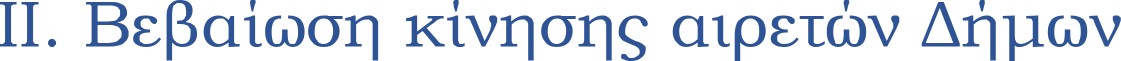 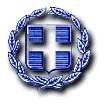 EΛΛHNIKH ΔHMOKPATIAΝομόςΔήμος	                       1 Μαρτίου 2020θEMA:Βεβαίωση κίνησης για μετάβαση από και προς την εργασία για τις εργάσιμες ώρες.Κατ ‘ εξουσιοδότηση του πρώτου εδαφίου της παρ.3 του άρθρου πρώτου της Κοινής Υπουργικής Απόφασης «Επιβολή του μέτρου του προσωρινού περιορισμού της κυκλοφορίας των πολιτών προς αντιμετώπιση του κινδύνου διάδοσης COVID-19» (Β.986), βεβαιώνονται για τους σκοπούς της περίπτωσης α’ της παραγράφου 2 (Μετάβαση από και προς τη εργασία για τις εργάσιμες ώρες) του άρθρου πρώτου της ίδιας άνω ΚΥΑ τα κάτωθι στοιχεία για τον αιρετό:xxx xxx του xxxΑΔΤ:Αιρετό Αξίωμα:Τόπος Κατοικίας:Τόπος εργασίας:Ωράριο εργασίας:Ώρα προσέλευσης:Ώρα προβλεπόμενης αναχώρησης:Χρονικό διάστημα ισχύος της βεβαίωσης/Πάγιας Διάρκειας:O Δήμαρχος